Aufgabe:inhaltsbezogene mathematische Kompetenzeninhaltsbezogene mathematische Kompetenzenallgemeine mathematischeKompetenzenallgemeine mathematischeKompetenzen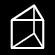 Grundprinzip des Messens nutzenDreiecke identifizierenWinkelhalbierende im Dreieck konstruierenDreieckskonstruktionen beschreiben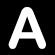 Aussagen zu mathematischen Inhalten nachvollziehen, erläutern und entwickelnGegeben ist das Dreieck ABC (siehe Abbildung). Es gilt: .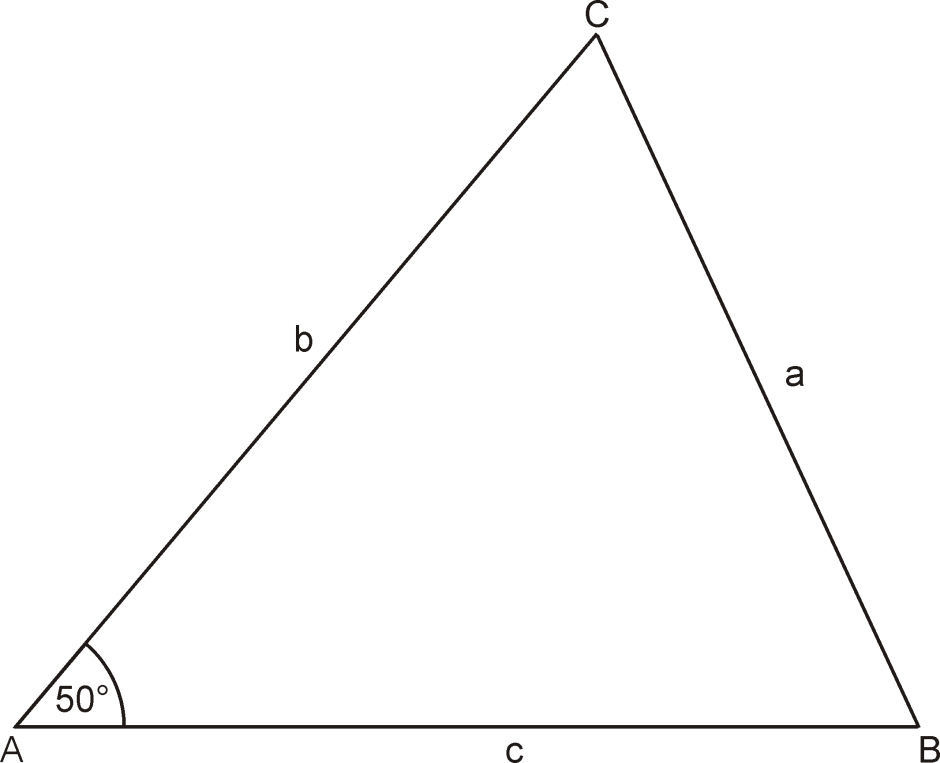 Gegeben ist das Dreieck ABC (siehe Abbildung). Es gilt: .a)Miss die Länge der Seite  	…………………………b)Gib für das Dreieck ABC die Dreiecksart eingeteilt nach Seiten an.In der folgenden Konstruktionsbeschreibung ist die Konstruktion einer Winkelhalbierenden im Dreieck ABC unvollständig gegeben.Zeichne um A einen Kreisbogen so, dass dieser die Seiten b und c schneidet. Bezeichne diese Schnittpunkte mit D und E.Zeichne nun um D und um E jeweils einen Kreisbogen mit gleichem Radius so, dass diese Kreisbögen sich schneiden. Bezeichne einen dieser Schnittpunkte mit F.In der folgenden Konstruktionsbeschreibung ist die Konstruktion einer Winkelhalbierenden im Dreieck ABC unvollständig gegeben.Zeichne um A einen Kreisbogen so, dass dieser die Seiten b und c schneidet. Bezeichne diese Schnittpunkte mit D und E.Zeichne nun um D und um E jeweils einen Kreisbogen mit gleichem Radius so, dass diese Kreisbögen sich schneiden. Bezeichne einen dieser Schnittpunkte mit F.c)Führe die beschriebene Konstruktion im Dreieck ABC aus.d)Vervollständige die Konstruktionsbeschreibung.